The impact of an Archimedes screw hydropower turbine on fish migration in a lowland riverAdam T. Piper1,2,*, Paula J. Rosewarne3, Rosalind M. Wright4 & Paul S. Kemp11International Centre for Ecohydraulics Research, Faculty of Engineering and the Environment, University of Southampton, Southampton SO17 1BJ, UK2Institute of Zoology, Zoological Society of London, Regent’s Park, NW1 4RY London, UK3Independent Researcher, Howe Green Farm, Purleigh, CM3 6PZ, UK4Environment Agency, Rivers House, Threshelfords Business Park, Inworth Road, Feering CO5 9SE, UK*Corresponding Author: Adam Piper, Institute of Zoology, Zoological Society of London, Regent’s Park, NW1 4RY London, UK. Email address: adam.piper@ioz.ac.ukAbstractThere has been an increase in the abundance of small hydropower (<10MW) installations. These tend to be ‘run-of-river’, thereby reducing or averting the need for impoundment and water storage, and so are considered to have lower environmental impact. The Archimedes screw turbine (AST) has been described as ‘fish friendly’ based on magnitude of observed first order impacts, i.e. low rates of direct damage and mortality due to blade strike. However, potential second order effects, such as altered fish behaviour prior to or after passage, and consequences for long-term survival and fitness, have been largely ignored. This two-year study employed acoustic and Passive Integrated Transponder (PIT) telemetry and dual frequency imaging sonar to investigate the influence of an AST and associated fish passes (Larinier super-active baffle pass and upstream eel ladders) on the movement patterns and behaviour of five species of potadromous fish and European eel (Anguilla anguilla). Seaward-migrating adult (silver) eels successfully descended the AST, but under high flows most individuals took an alternative route via an overshot weir which resulted in faster passage rates. There was no immediate silver eel mortality as a result of passage through the turbine and no effect on subsequent migration behaviour through the lower freshwater catchment and estuary. Some eels were delayed at the complex and exhibited frequent rejection and milling on their approach to the AST and fish passes. Upstream passage rate (%) at the Larinier pass varied among species with highest for dace (81%) and the lowest for roach (10%). Fish that aggregated up- and downstream of the AST rapidly dispersed on turbine start-up. Although ASTs can be considered a potential downstream passage route for both eels and potadromous species, adult eels milled and rejected at the upstream entrance, while other fish exhibited startle response on turbine start-up. Potential delay to seaward migration of silver eel and the energetic costs of observed behaviours should be considered during future impact assessments, particularly where there is no alternative migration route or there are multiple such facilities in a watercourse.Keywords: multi-species fish passage; PIT; acoustic telemetry; baffle pass; renewable energy; sonar imaging1. IntroductionHydropower is the largest renewable energy resource globally, accounting for one sixth of all generation in 2016, and currently supplies 16.5% of Europe’s primary energy production from renewable sources (EU, 2016; World Energy Council, 2017). It is often considered a more reliable resource than solar or wind (Kosnik, 2008) and its importance is due to increase as economies reduce dependence on fossil fuels, driven by legislation such as the European Renewable Energy Directive. Most hydropower is produced by large-scale facilities, often defined as generating greater than 10 MW (Paish, 2002), that necessitate construction of dams to produce sufficiently large head difference and water storage for controlled release through the turbines (Bratrich et al., 2004). In Europe, exploitation of small-scale (≤ 10 MW) opportunities is the principal means by which hydropower production may be increased; most large-scale opportunities have already been exploited and those remaining are deemed environmentally unacceptable (Manzano-Agugliaro et al., 2016; Paish, 2002). Europe is now the second biggest utiliser of small hydropower after Asia, with 13,000 MW of installed capacity (Doukas et al., 2009). Such facilities are generally designed to operate as ‘run-of-river’ installations, i.e. use river flow without water storage, often with limited head difference of a few metres or less (Cheng et al., 2015; Okot, 2013). The UK is committed to increasing renewable generation to 15% by 2020, and subsidies (feed-in tariffs) for facilities generating 5 MW or less have fuelled recent growth in small hydropower (Nolden, 2015). Between 2010 and 2015, 644 new hydropower installations with a cumulative capacity of 70.5 MW came online in the UK, most of which were of the smallest size category (≤ 15 kW) (Nolden, 2015). The environmental impacts of large hydropower (dam) schemes are substantial and well-documented, including modifying flow regimes, hindering or preventing the movement of aquatic biota, and causing damage and mortality to fish through direct contact with the turbines or indirectly by cavitation (Kemp, 2015). Small hydropower schemes have not always been subjected to the same scrutiny by regulatory authorities as larger ones (Shaw, 2011) and their potential adverse effects have frequently been assumed absent or so minor as to be inconsequential or easily mitigated (Abbasi and Abbasi, 2011 and references therein; International Energy Agency, 1998; Bratrich et al., 2004). However, there is a growing number of case-studies globally that highlight the negative environmental impacts and increasing social conflict associated with small hydropower (Kelly-Richards et al., 2017). Indeed, some authors claim that per kilowatt generated, the environmental impacts of small hydropower are comparable to, or even greater than, those of large schemes (Abbasi and Abbasi, 2011; Hennig et al., 2013). Robson et al. (2011) argue that with regard to fish populations, many of the issues surrounding large scale hydropower are equally relevant to small schemes. Fish may become disoriented during passage through the turbine, and the impounding structures, though small (typically <5 m head difference), may hinder or block their longitudinal movements and thereby reduce access to habitats required for spawning, feeding/rearing and refuge (Kubecka et al. 1997). Delay at structures is linked to lower success in reaching spawning areas (Caudill et al., 2007), depletes energy reserves, causes fish to congregate in areas where they may become more susceptible to predators and exploitation (Garcia De Leaniz 2008; Lucas et al. 2009) and may lead to loss of migratory motivation and reduced feeding opportunities (Nyqvist et al., 2017). Indirect effects may be caused by wider habitat modification, such as the creation of a depleted reach (Kibler and Alipour, 2017), with reduced fish biomass and changes to community and age structure (Ovidio et al., 2008), as well as altered sediment dynamics and physico-chemical conditions (Ligon et al., 1995). Even if the impacts of a single installation are considered acceptable, the cumulative effects of multiple facilities in a watercourse can be substantial (Anderson et al., 2015; Robson et al., 2011). The Archimedes screw turbine (AST), which comprises 2 to 5 spiral blades around a central shaft connected to a gear box and generator, is employed at over 400 facilities worldwide, mostly in low-head (<2.5 m) situations (Lashofer et al., 2012). ASTs are generally perceived as ‘fish friendly’ due to their slow rotational speed, low shear force and small pressure changes, when compared to conventional Francis and Kaplan turbines (Kibel et al., 2009; Spah, 2001). A study on the UK’s first AST installation on the River Dart monitored downstream passage of European eels (Anguilla anguilla) captured and introduced to the turbine 1 m upstream of the leading edge. No eels were killed during turbine transit and although camera footage revealed that 28% of individuals were struck by the moving parts, damage rate as assessed by visual inspection of external injury was less than 1%. No immediate damage or mortality was recorded for the 11 Atlantic salmon (Salmo salar) kelts that naturally passed through (Kibel, 2008). In a study of river lamprey (Lampetra fluviatilis) on the River Derwent, UK, damage rate among 66 juveniles that were released immediately upstream and subsequently passed an AST was 1.5% (Bracken and Lucas, 2013). Reported damage rates among juvenile salmonids as assessed by scale loss after turbine passage were either low or negligible (Brackley et al., 2015; Kibel, 2007), and zero for non-salmonids (Merkx and Vriese, 2007). Based on these low damage and mortality rates, screening of the intake and tail race of an AST is not typically recommended. However, even if fish pass through a hydro facility apparently unharmed, other effects may render ASTs less benign than inferred. For example, two studies noted that some fish were hesitant to enter the turbine, with delays recorded for kelts and larger eel (Kibel, 2008; Merkx and Vriese, 2007). To date, assessment of AST impacts on fish has relied heavily on ‘injection studies’ that use wild-caught or hatchery-reared fish and release them close to the turbine. Little attention has been given to the response of fish at such structures and to the implications of delay and sub-lethal effects of turbine passage on subsequent fitness.  Previous studies on the impacts of small hydropower on fish populations have predominantly focussed on diadromous species, principally salmonids (Brackley et al., 2015; Kibel, 2007; Kibel, 2008; Thorstad et al., 2017), but also lamprey (Bracken and Lucas, 2013), and eel (Kibel, 2008; Vowles et al. 2014). While the often long migrations between freshwater and marine environments necessary for completion of a diadromous lifecycle frequently bring these species into contact with hydropower facilities, potadromous fish also make significant migrations within freshwater for the purposes of feeding, refuge and reproduction, and unlike long distance migrants, may pass structures multiple times (Katopodis, 2005; Lucas and Frear, 1997). Cyprinids are most abundant in the lowland systems that are the current focus of many small low-head hydropower development efforts in Europe, yet few studies have assessed impacts for this important component of fish communities (but see Kubecka et al., 1997; Ovidio and Philippart 2002; Santos et al., 2006). Greater information on the potential impacts of small hydropower on a wide range of fish species is required to help policy makers and water managers make appropriate risk-based decisions and balance the drive to increase renewable energy generation with legislative demands to maintain and improve connectivity for fish. The aim of this study was to assess the impact of a new AST installation on the movement and behaviour of eel and several potadromous fish (cyprinids, percids and esocids) in an English lowland river. Conducted over two years to encompass seasonal variability, and employing PIT and acoustic telemetry and dual frequency imaging sonar to track fish movements, the four objectives of the study were to determine: 1) passage rates for upstream and downstream migrating fish at the AST and associated fish passes; 2) the influence of operation on fish attraction to passage facilities; 3) fish response to turbine start-up, and 4) the effect of operation on route choice, delay and subsequent migration success of seaward-migrating adult European eel. Comparison of adult eel movement data with those from a two-year study on the same river conducted prior to installation of the AST enabled before and after quantification of impacts. 2. Materials and Methods2.1 Study siteThe study was conducted on the River Stour and its estuary in south-east England. This lowland river flows eastwards from it source at Haverhill for approximately 98 km to the tidal limit at Manningtree (51°56'43.47"N, 1° 3'43.51"E) where it enters the estuary and ultimately the North Sea. The lower river Stour is typically 10 to 15 m wide and has a mean daily flow of 2.99 ± 3.99 m3s-1 (± S.D.) (1962 – 2015). The fish population is dominated by cyprinids, mainly roach (Rutilus rutilus), dace (Leuciscus leuciscus) and chub (Squalius cephalus). Salmonids are rarely recorded. Flow is heavily regulated and the catchment contains circa 52 cross-channel structures. The study focussed on Flatford Mill (51°57'31.73"N, 1° 1'17.06"E), a former watermill, where an AST, Larinier super-active baffle pass and upstream eel ladder were installed in 2012 (Figure 1).The river bifurcates approximately 100 m upstream of the old Flatford mill complex. The southern channel comprises a navigation lock with a pair of lock gates at each end which operate during the summer months. During winter when flows are higher, the lock gates are fixed open and water level managed using an automatically controlled bottom-hinged tilting gate (2.96 m width) (Figure 1). The northern branch comprises the mill channel in which the AST (2 m diameter, 5 m length, 22° pitch) was installed. A vertical bar screen (80 mm spacing), intended to prevent entrainment of otters (Lutra lutra), is fixed to the upstream inlet of the AST. A set of six undershot sluice gates adjacent to the mill channel remained almost closed (opening of 0.03 m height under only one gate) throughout the study. The AST switches off automatically when flows are outside predetermined thresholds. The Larinier super active baffle fish pass (9.27 m length, 0.70 m width, 8.5° from horizontal, 100 mm baffle height) was installed as part of the hydropower scheme immediately adjacent to the screw (and therefore the outfall) to optimise attraction to the downstream pass entrance (Larinier, 2002). The spill height of the transverse section of the upstream baffle is 2.552 mAOD. An upstream eel pass comprising a trough (6 m length, 0.2 m width, 26° from horizontal) furnished with bristles (nylon 100 mm long, 18 mm spacing) is located between the Larinier pass and the wall that bounds the mill channel. A second eel pass installed on the river left wall of the mill channel during the study became operational in April 2014. Both eel passes are gravity fed, i.e. conveyance flow is provided only when water level exceeds the spill height (2.82 mAOD).2.2 Telemetry configurationPassive Integrated Transponder (PIT) telemetry was used to monitor the movements of tagged fish at the Flatford Mill complex. Additionally, acoustic telemetry was used to track adult eels during their downstream migration in the lower 9.2 km of the freshwater river, which encompasses Flatford Mill, and 18 km through the estuary to the North Sea.  Fish movements at Flatford Mill were logged from 26 April 2013 to 31 March 2015 using 6 swim-through and 4 ferrite rod antennas synchronised in a master-slave arrangement (half duplex, DEC-HDX ATU, 134.2 kHz, 100 ms scan cycle, Wyre Micro Design) (Figure 2). The swim-through antenna located 2 m downstream of the AST and fish passes was deployed to detect fish as they approached the structures from downstream. Antennas within the fish passes were used to detect fish as they entered and exited the structures. Entry rate for upstream moving fish was calculated as the percentage (%) of fish detected downstream of the structures (on antenna 3, Figure 2) that were subsequently detected at the fish pass entrance. Due to the absence of an antenna upstream of structures, it was not possible to calculate entry rate for downstream moving fish. Passage rate (both up- and downstream moving fish) was calculated as the percentage (%) of fish detected at the fish pass entrance that were subsequently detected at the exit. The time fish spent in the vicinity of the structures was quantified using residence events. Each residence event was defined as a period of continual detection greater than 1 second whereby consecutive detections were separated by time intervals of less than 30 minutes. Antennas ran near continuously (99% of study period) and timestamped detections were logged throughout (AntiLog RS232, Anti-cyclone Systems Ltd, Surrey, UK). Range detection was tested monthly, indicating high detection efficiency (>99%) at all the antennas for 23 and 32 mm tags. Twelve mm tags were detected with high efficiency (>99%) throughout the study at all antennas except for 3 and 6 (Figure 2) downstream of the AST due to areas of inconsistent detection in the centre of both during periods of high water levels (ca. 4% of total study duration).   Movements of acoustically-tagged eel through the lower Stour were tracked using a linear array of 25 fixed acoustic receivers (VEMCO, model VR2W) (Figure 1). Receivers were strategically placed immediately up- and downstream of water control structures, within abstraction intakes, and at mid points between them, in a similar configuration to that used in a previous study conducted in the same reach (Piper et al., 2013). Receiver locations were selected to provide high detection efficiency, while demarcating distinctly separate zones, i.e. preventing simultaneous detection on multiple receivers. Range testing was conducted during October each year and demonstrated consistency in both range and precision of detection. The likelihood of a tagged fish passing a detection zone in the array without detection was low (<8% based on ‘tag drag’ tests and sequential records of tagged fish by multiple loggers). Route and time of passage at structures were determined by detection on the receiver immediately downstream of the structure, and in the case of Flatford Mill, cross-checking with concurrent PIT detection data. 2.3 Fish capture and tagging2.3.1 Seaward migrating silver eels  Actively seaward-migrating adult eels (‘silver eels’ hereafter) were captured from 18 November 2013 to 13 January 2014 (Year 1) and from 22 November to 14 January 2015 (Year 2) using fyke nets set 5 km upstream of Flatford (51°58'9.38"N, 0°58'18.97"E) and checked each morning. Captured individuals were visually assessed for signs of external damage and retained (96% of eels) for tagging if they appeared healthy and displayed visible signs of silvering, i.e. differentiated lateral line and white-silver ventral and black dorsal surfaces, which indicates migratory readiness (Palstra et al., 2011). Eels selected for tagging were transferred to in-river perforated holding barrels (220 L) before being anaesthetised (Benzocaine 0.2 g L-1), weighed (wet mass, g), and measured (total body length, pectoral fin length and horizontal and vertical eye diameter, mm). Migratory stage was quantified prior to tagging using two metrics: the Ocular Index (OI), according to Pankhurst (1982), and Fin Index (FI), according to Durif et al. (2005). All silver eels, exceeded 450 mm (ranged from 500 to 838 mm, mean 610 ± 68 mm S.D. and from 510 to 884 mm, mean 613 ± 78 mm S.D. in years 1 and 2, respectively, and did not vary between years: p = 0.117, 124 d.f., Generalised Linear Model with quasipoisson error distribution) and were thus considered female (Tesch, 2003). European eel with OI ≥6.5 and FI ≥4.3 (females only) are considered to be at the migratory silver stage (Durif et al., 2005; Pankhurst, 1982). These OI and FI thresholds were exceeded by 94% and 100% and 41% and 72% of tagged eels in Years 1 and 2, respectively.   Silver eels were tagged with both an acoustic (model V9–2L, tag interval 15–25 s, 29 mm × 9 mm, 2.9 g in water or V7–2L, tag interval 15–25 s, 20 × 7 mm, 0.75 g in water, VEMCO, Nova Scotia, Canada; dependent on eel size) and PIT tag (23 × 4 mm, 0.6 g, Wyre MicroDesign, Poulton-Le-Fylde, Lancashire) using the same methods as Piper et al. (2013). After tagging, eels were transferred to a perforated holding barrel for 8–12 h recovery and acclimation prior to release. No mortality occurred during tagging or recovery. A total of 67 and 30 tagged eels were released 5 km upstream of Flatford in Years 1 and 2, respectively. In Year 1, releases took place in batches of 11 to 15 individuals on 5 nights during November to January. In Year 2, batches comprised 4 to 11 individuals and took place on 4 nights in December 2014. To increase the potential to observe eel behaviour on approach to the AST, an additional 30 eels were released in batches of 3 to 6 individuals 30 m upstream of Flatford Mill on 7 nights during the period 23 November 2014 to 14 January 2015 (Year 2). All releases took place after sunset.2.3.2 Potadromous fish and yellow eels A total of 1698 individuals of six fish species were captured, PIT tagged and released up- and downstream of Flatford Mill (Table 1). Eels were either juveniles or immature adults (before the onset of silvering) and are hereafter termed ‘yellow eels’. There were 5 tagging events in Year 1 (April to September 2013) and 9 in Year 2 (March to July 2014). Fish were captured by electrofishing in either a reach which extended 2.4 km upstream from Flatford Mill, or one that extended 1 km downstream. After capture, fish were held within in-river holding cages (ca. 1m3) for a maximum of 2 h prior to tagging. No mortality occurred during tagging or recovery. Fish were selected for tagging based on species, size and condition with only visibly healthy fish retained (6% rejection rate). To ensure statistical power, only individuals from the six most abundant species captured in the reach were tagged. All rejected fish were returned to the river. Fish were anesthetised (Benzocaine 0.2 g L-1) and a PIT tag (12 x 2.12 mm, 0.1 g; 23 × 4 mm, 0.6 g, or 32 x 3.65 mm, 0.8 g, dependent on fish size, HDX, Texas Instruments) surgically implanted into the peritoneal cavity. Tagged fish were placed in an in-river holding cage for a minimum of 2 h to facilitate post-operative recovery prior to release. Fish were released either up- or downstream of Flatford Mill (ca. 100 m from the mill), corresponding to the reach in which they were captured. Table 1 Summary of potadromous fish and yellow eel tagged and released up- and downstream of the Flatford Mill hydropower facility on the River Stour during the period April 2013 to August 2014 2.4 Behavioural observations using dual frequency imaging sonarA dual frequency imaging sonar (ARIS, Sound Metrics Corporation, Bellevue, Washington) was deployed in Year 2 immediately upstream of Flatford Mill to observe the movements of downstream migrating adult eel. The beam was oriented across the upstream entrances of the AST, Larinier fish pass and eel passes to enable quantification of behaviour on the approach to these structures (Table 2). Footage was recorded continuously from 10 November 2014 to 2 March 2015, with the exception of downtime (8.7 days) caused by technical problems such as lost connectivity with the sonar and software failure. The echogram facility within ARISFish (version 2.6.2) was used to expedite the search for eels in the footage. Table 2 Metrics recorded for each eel sighting during analysis of sonar footage collected upstream of Flatford Mill during the period 10 November 2014 to 2 March 2015In Year 2, trials were conducted to investigate behaviour of potadromous fish in the vicinity of the AST before and after controlled start-up. Each trial lasted 16 minutes and the AST was switched OFF for a minimum of 30 minutes beforehand. Footage was recorded continuously for 8 minutes while the AST was OFF, during activation when the AST was switched to automatic mode i.e. running, and then for 8 minutes after activation. Trials, during which the ARIS was positioned either upstream (n = 5) or downstream (n = 5) of the AST, were conducted on three days in June 2014 and four days in September 2014, respectively. The ARIS was operated at high frequency (1.8 MHz, 128 beams) throughout. Trials conducted on the same day were separated by a minimum of 1.5 h intervals. During upstream trials, the cone-shaped field of view (7.1 m length) extended across the full width of the channel, including the Larinier fish pass and eel pass openings. Downstream, it was not possible to capture the full width of the channel due to site geometry so the field of view (8.0 m length) was centred on the exit of the AST.ARIS footage was reviewed and fish in the field of view (including those where just a portion of the body was visible) were counted 480, 420, 360, 300, 240, 180, 120, 60 and 10 s before and after the AST became operational. For the upstream footage, fish were counted in the entire field of view. For the downstream footage, due to the angle of deployment, fish were counted only in the nearest 6 m of field of view where the resolution was sufficiently high and which covered the width of the AST. Counts were used to calculate mean densities across the 5 trials.2.5 Environmental factorsTotal river discharge (m3s−1) was calculated using gauging data recorded every 15 minutes at Langham flow gauging station located 8.4 km upstream of the bifurcation at Flatford and adjusted for additional catchment inputs and abstractions. Water temperature (°C) and level (mAOD) were logged every 15 minutes immediately upstream and downstream of Flatford Mill throughout the study period (OTT Orpheus Mini, Sheffield, UK). Water temperature ranged from 2.4 to 23.8 °C (mean 12.2 ± 5.5 S.D.). Logged water levels and operational records for Flatford Lock and the tilting weir were used to estimate the proportion of the total river flow that passed the Lock, the fish passes and the AST every 15 minutes. Flow over the tilting weir in Flatford Lock was calculated using the general discharge equation for a suppressed sharp-crested rectangular weir and an assumed coefficient of discharge of 0.61 (Hamill, 2011). Flow through the Larinier fish pass was calculated using the standard equation for a triangular profile (Crump) weir, with a reduced coefficient of discharge (after White et al., 2005). For the undershot sluices, the standard equation for discharge through a small submerged orifice was used because water depth above the opening was always greater than 5 times the orifice height (Hamill, 2011). Additionally, during high winter flows when water overtopped the sluice gates, the formula for a sharp-crested rectangular weir was used (Hamill, 2011). Flow through the eel passes was calculated every 15 minutes based on an empirically-derived relationship with water level above crest height. Flow was measured in each pass on three occasions when the passes were operating, at water levels within the lower (0 – 0.045 m), middle (0.059 –0.076 m) and upper (0.084 – 0. 415 m) quartiles of measured spill heights across the study period. Water was diverted from a lower section of the pass into a measuring vessel and the duration needed to collect 12.5 L timed. The mean of a minimum of 5 repeated measurements was used to estimate discharge at each water level (see supplementary data). Flow through the AST during operation was calculated as the difference between total river discharge and the sum of discharge passing all the alternative routes (lock channel, fish passes and undershot sluices). When the AST was not in operation, flow down this route (i.e. leakage around turbine vanes) was deemed to be negligible so considered zero for the purpose of the calculations.  Empirical sampling using an Acoustic Doppler Current Profiler (ADCP) (M9, SonTek/YSI, San Diego, USA) was used to validate calculated discharge values on three sampling occasions when total discharge upstream of the site was 0.42, 1.89 and 9.47 m3s-1. Measurements were conducted on days when total discharge was within the lower (0.02–0.61 m3s-1), middle (1.06–3.05 m3s-1) and upper (5.94 to 59.05 m3s-1) quartiles of values across the study period to represent low, medium and high flow conditions, respectively. Calculated and empirical discharge values upstream of the bifurcation, and mill and lock channels were similar (varied by <14%). Data on the operation status of the AST (‘ON’ or ‘OFF’) at 15 minute resolution were either supplied by the scheme managers or collected empirically using a motion logger attached to the turbine (HOBO Pendant® G Data Logger), but data were not obtained for 8.6% of the study period. For various reasons including insufficient upstream water depth and downtime for maintenance and debris removal, the AST operated for 49% of the study period. 2.6 Data analysisAll statistical analyses were carried out in R (R Core Team, 2016) using packages VTrack v1.21, survival v2.43 and lme4. Standard error is denoted by S.E. and interquartile range by IQR throughout. 2.6.1 Silver eelsCox proportional hazard survival regression was used to model covariate effects on rates of passage of silver eels down the two routes at Flatford: Mill complex and Lock after arrival at the footbridge 70 m upstream of the bifurcation. Passage rates were modelled for arrivals that culminated in passage via one of the two routes. Fish that arrived at Flatford footbridge but were not detected on any of the receivers in the vicinity or downstream of Flatford for a period of 30 minutes or longer were assumed to have moved upstream i.e. rejected. In the models exploring passage via the mill complex (including AST), fish that ultimately passed the lock were included as censored observations. Similarly, in the models exploring passage rate via the lock, those fish that passed the mill were included and contributed to calculation of passage rate until the censoring event (passage via the mill) occurred. Candidate models included the fixed covariates: study year and eel length (mm) and the time-varying covariates: AST operation (on or off), total river discharge (log transformed), discharge via the lock and discharge via lock as a proportion of total river discharge, all at time of arrival at Flatford footbridge. Due to correlation among the discharge covariates and AST operation they were not allowed to co-occur in candidate models unless with interaction terms. For each model, the assumption of proportional hazard was tested for each covariate and for the model as a whole (Nyqvist et al., 2017) The Akaike information criterion (AIC) was used to arrive at the best model (lowest AIC) and identify other ‘good’ models within 2 AIC units from the best model and a minimum of 2 AIC units lower than the null model (after Nyqvist et al., 2017). The same approach was used to investigate the potential influence of passage through the AST on the rate of subsequent migration 1) to the estuary after leaving Flatford, and 2) to leave the estuary. For migration rate to the estuary, the following covariates and appropriate first order interaction terms were included in candidate models: total river discharge (log transformed); delay at Flatford (s); passage through AST (0 or 1); eel total length (mm), study year, release point 5 km or 30 m upstream of Flatford and abstraction rate at Brantham, a water company intake located 0.19 km upstream of the northernmost tidal sluice. Again, AST operation and river discharge were only allowed to co-occur in models with their interaction term. In candidate models for passage rate through the estuary, the following covariates and appropriate first order interaction terms were included: passage through AST (0 or 1); eel total length (mm); release point 5 km or 30 m upstream of Flatford and study year. Model selection was conducted using AIC as described previously.2.6.2 Potadromous fish and yellow eelsGeneralised mixed effect models with binomial error distributions and logit link function were used to explore the location of residence events for fish detected downstream of the structures at Flatford Mill. Residence events at the eel passes were excluded because they comprised only 3% of the dataset, so the location of each residence event was modelled as a binary dependent variable (Larinier fish pass or AST). Because there were multiple residence events recorded for individuals, fish ID was included as a random effect. The tested fixed effects were: AST operation (ON/OFF); areas of the PIT antenna downstream of the AST and fish pass (which varied with downstream water level), flow through the Larinier fish pass (m3s-1) and flow through the AST (m3s-1) (all at the start of the residence event), and fish species. Areas of the PIT antennas strongly covaried so were not allowed to co-occur in the same candidate models. Model selection was conducted using AIC, as described previously.Upstream passage rate at the Larinier fish pass was modelled using the Cox proportional hazard regression approach described previously. Some individuals approached the entrance of the pass many times before passage (i.e. had multiple residence events located downstream of the pass) so candidate models were stratified by approach number to avoid pseudoreplication (Nyqvist et al., 2017). Candidate models included the fixed covariates: fish species and fork length (mm) and the time-varying covariates: flow through the fish pass (m3s-1) at the time of arrival at the pass entrance and average daily water temperature.3. Results3.1 Silver eelsAll silver eels released 5 km upstream of Flatford were detected at least once by the acoustic receiver array. A total of two and three individuals swam upstream shortly after release in Years 1 and 2, respectively. These fish did not return so were considered to be non-migratory. Of the migratory individuals, 98% (n = 64) and 100% (n = 27) successfully reached the estuary in Year 1 and 2, respectively.Fish took between 85 minutes and 39 days (median = 7 days, IQR = 3 – 27 days) after release to reach the footbridge upstream of Flatford and arrivals occurred almost exclusively during darkness hours (1616 to 0602) (98%). Four fish were presumed to have returned upstream (rejected) after initial arrival, though all returned and passed on a second occasion. Of the eels that descended to this point, 14% (n = 9) and 26% (n = 7) descended Flatford Mill, and 84% (n = 54) and 67% (n = 18) passed the lock in years 1 and 2, respectively. Detections were insufficient to determine passage route for one individual in Year 1 and two individuals in Year 2 which may be attributable to tag collision because multiple fish were simultaneously present in the vicinity on at least two of these occasions. In the best model (Δ AICnull = -28) describing passage rate via the lock route, highest passage rates were associated with non-operation of the AST (coef. = -4.84 ± 1.87 S.E., p = 0.01), high river discharge (coef. =0. 01± 0.61 S.E., p = 0.98), and the interaction between them (coef. = 1.64 ± 0.72 S.E., p = 0.02), with study year also a significant predictor (coef. = -0.75  ± 0.29 S.E., p = 0.01). There were no other good models.  For passage via the mill route, no good models where the assumption of proportionality of hazard was met were found. Passage via the mill only occurred when the AST was operating. Overall, passage rate via the mill was slower with eels taking a median of 11.1 minutes (IQR 7.4 – 16.4 minutes) to pass, compared to a median of 4.3 minutes (IQR 2.8 − 6.3 minutes) for eels that descended the lock route (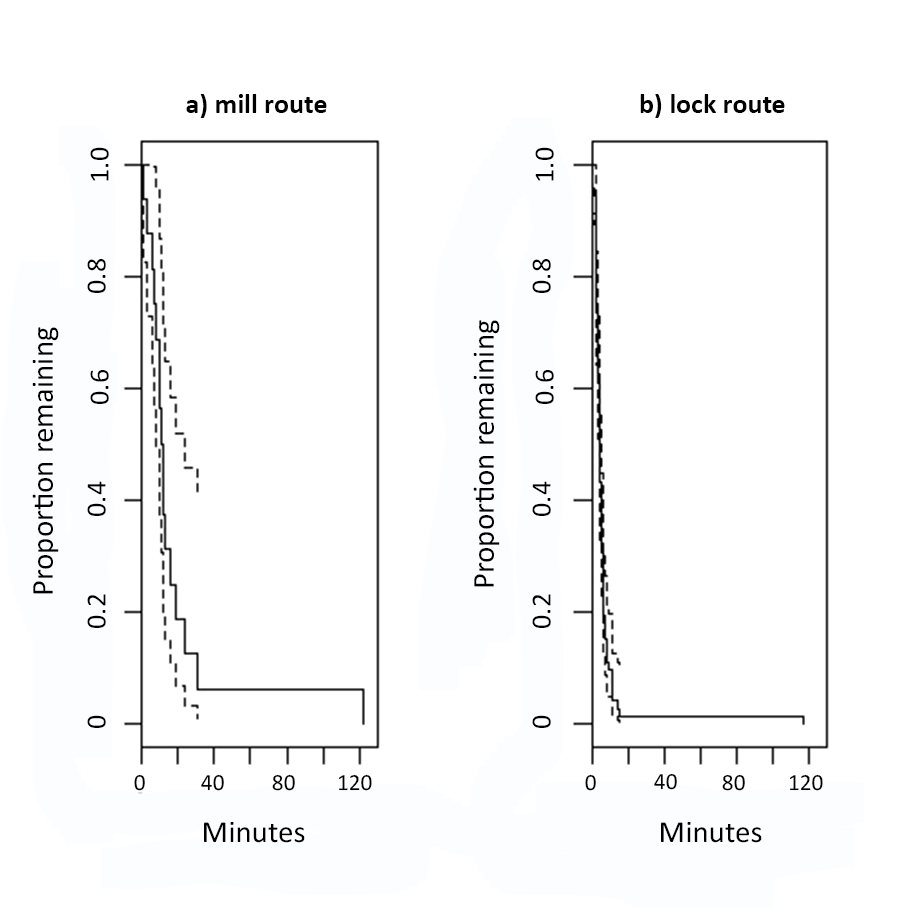 Figure 3).Of the 30 eels released 30 m upstream of Flatford Mill in Year 2, the rate of successful migration was similar to those released 5 km upstream, with 93% (n = 28) reaching the estuary. A total of 18 individuals passed via Flatford Mill and 12 ultimately passed via the lock after swimming upstream to the point of bifurcation and taking the alternative route. Of the 18 eels that descended the Mill, duration from release to eventual passage (i.e. delay) ranged from 174 s to 6.2 h (median = 0.3 h, IQR = 0.16 – 1.04 h). For those that ultimately passed via the lock, delay ranged from 145 s to 83.7 h (median = 1.66 h, IQR = 0.22 – 2.49 h), with no difference between groups (W = 75, p = 0.17, Mann-Whitney U-test). A total of 34 eels from both years and all releases (i.e. released 5 km and 30 m upstream) passed the structures at Flatford Mill, with 85% (n = 29) and 15% (n = 5) descending the AST and Larinier fish pass, respectively. Passage through the AST occurred exclusively when it was operating. A total of 90 separate eel sightings were extracted from the ARIS footage and ranged from 4 to 347 s in duration (median = 34 s). The majority (84%) occurred when the AST was running. As expected, eels predominantly swam through the field of view in a downstream direction, and there was no bias in lateral approach position in the channel. Only 22% of sightings were characterised by a direct swim path from upstream to downstream. More often, milling or rejection behaviour was observed (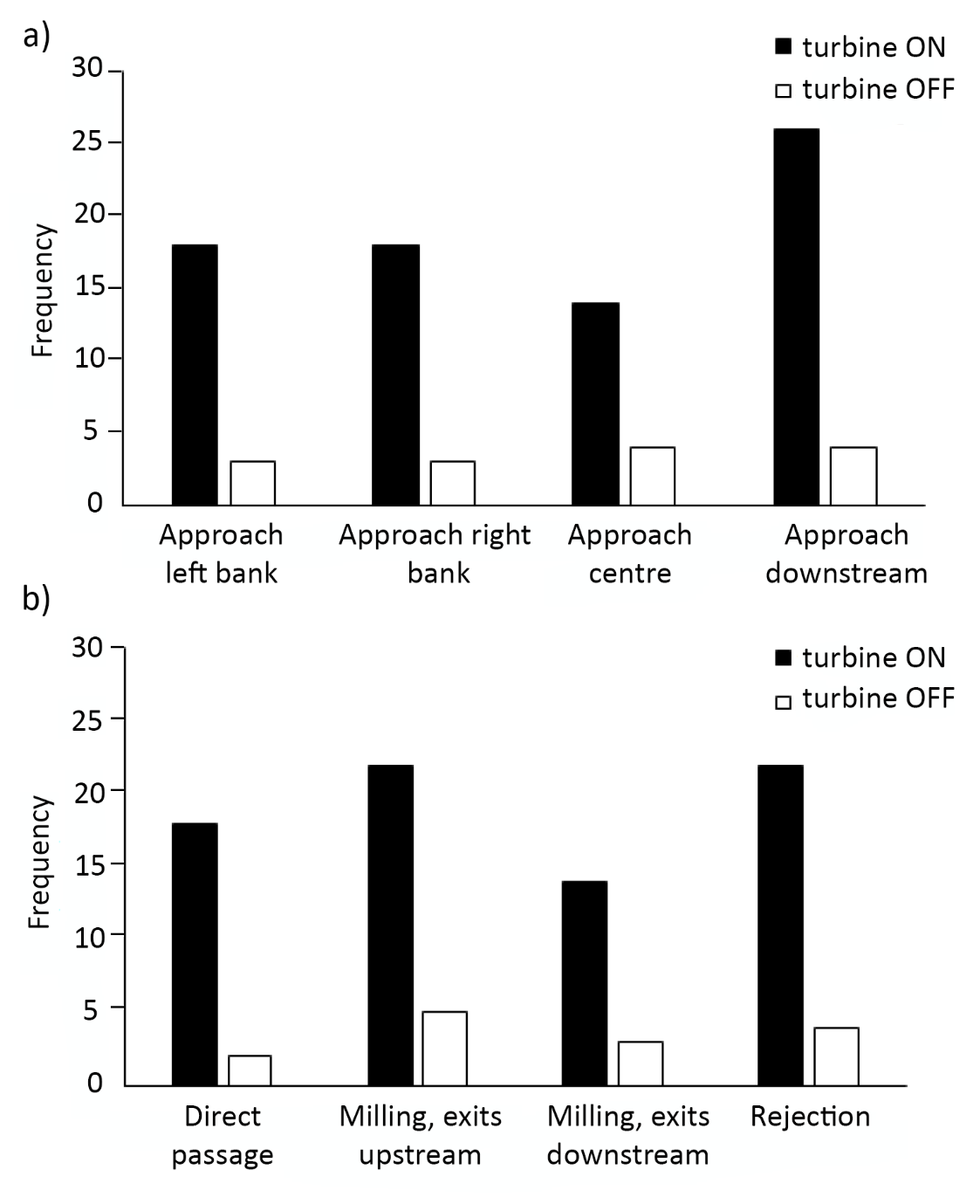 Figure 4).After leaving Flatford, eels (n = 120) took a median of 6.6 h (IQR = 2.7 h – 29.9 h) to reach the estuary. Three eels in Year 2 were entrained at Brantham intake and did not leave the freshwater catchment. AST passage did not affect subsequent migration rate to the estuary. In the best model (Δ AICnull = -33), the strongest predictors of migration rate were river discharge and abstraction rate at Brantham intake, with the fastest rates associated with high discharge (coef. = 0.62 ± 0.17 S.E., p < 0.001), and low abstraction (coef. = -1.62 ± 0.48 S.E., p = < 0.001). There was also a year effect with faster rates in Year 2 (coef. = 0.43 ± 0.20 S.E., p = 0.03). Having reached the estuary, eels remained in or revisited the acoustic array for a median of = 29.2 h (IQR = 14.9 – 57.6 h). Time spent in the estuary was independent of the tested covariates. 3.2 Potadromous fish and yellow eels3.2.1 ActivityA total of 378 potadromous fish and yellow eel were detected at least once by the PIT telemetry array. Fish took a median of 39 days (IQR = 10 – 86 days) to arrive at Flatford after release, and the percentage of tagged fish detected was highest for the period March to October 2014. Water temperatures concurrent with fish detections ranged from 4.7 to 23.8 (IQR = 12.5 − 18.6,), and from 2.4 to 23.8 °C over the entire study period. 3.2.2 Upstream passageA total of 239 fish approached the structures at Flatford from downstream and 63 (26%) of these successfully migrated upstream. Entry rate and passage rates of the Larinier fish pass ranged from 47 to 94% and from 10 to 81% among species, respectively (Table 3). Fish entered the pass when water depth above the most upstream baffle ranged from 0.10 to 0.66 m (median = 0.33, IQR = 0.31 – 0.36). Successful ascent occurred under depths of 0.193 m to 0.54 (median = 0.34, IQR = 0.32 – 0.36). Flow down the pass was not a predictor of passage rate after approach. Fish species was the only covariate in the best model (Δ AICnull = -39), with the highest passage rate for dace (coef. = 0.24  ± 0.41 S.E., p < 0.56) and the lowest for roach (coef. = -1.86 ± 0.45 S.E., p < 0.0001) and perch (coef. = -2.68 ± 1.06 S.E., p = 0.01). Eel was the only species that ascended the two upstream eel passes although other species were detected at the entrances (Table 3). Table 3 Entry and passage rates for five species of potadromous fish and yellow eels at a super-active baffle Larinier fish pass and two upstream eel passes at an Archimedes screw hydropower facility, Flatford Mill, on the River Stour during the period 26 April 2013 to 31 March 2015. * pass installed April 2014. Entry rate (%) calculated only from fish that approached the structures post-installationSome fish spent extended periods downstream of the passage structures with a median total duration of residence events of 2.1 h per individual (IQR = 0.24 – 13.1 h). The longest total residence period of 74.8 days was recorded for a perch of 143 mm fork length. There were a total of 4035 residence events at either the AST or fish pass, with a similar number at each (53 and 47%, respectively) despite the maximum detection area at the AST being 4.5 times larger than at the fish pass. In the best model (Δ AICnull = -140.5), the strongest predictor of residence location was the area of the turbine antenna (coef. = -3.25± 0.44 S.E., z = -7.42, p <0.0001), followed by turbine operation (coef. = 0.28 ± 0.09 S.E., z = 3.22, p = 0.001). Fish were more likely to be located at the fish pass when the AST antenna area was small (i.e. when downstream water levels were low) and when the AST was operating. There was also a weak species effect with dace more likely to approach the fish pass than the AST (coef. = 0.94± 0.42, z = 2.24, S.E., p = 0.03). Residence location did not vary significantly for the other fish species.  No other good models were found.   3.2.3 Downstream passageA total of 23 fish descended the structures at Flatford Mill, with the majority passing the Larinier fish pass (Table 4). Additionally, eight fish passed downstream but were not detected at the Mill during passage, so were presumed to have passed via an alternate route (lock channel or over the undershot sluices) or when the efficiency of the antennas was compromised during periods of high flow high. A further 52 fish released upstream were detected at the sluice gates (antenna 1, Figure 2) but did not approach the fish passes or AST. Passage rate for the Larinier fish pass ranged from 50 to 100% among species. The eight fish that descended the AST all did so when it was operating. The two roach that descended subsequently re-approached the structures from downstream and one yellow eel successfully ascended the right-hand bank elver pass five days after descent of the AST. Table 4 Downstream passage routes of five species of potadromous fish and yellow eels at Flatford Mill on the River Stour during the period 26th April 2013 to 31st March 2015. *pass installed April 20143.2.4 AST operation trials Observed patterns of potadromous fish densities in response to AST start-up were similar up- and downstream of the facility. The number of fish in the field of view declined rapidly on start-up with a mean reduction of 69% and 47% up- and downstream, respectively. This was followed by a gradual increase as fish re-entered the area, but under both scenarios, mean fish density did not return to pre-start up levels within the 8 minute ON phase of the trial period (Figure 6). 4. DiscussionThe rapid growth in small hydropower has advanced without a thorough understanding of potential impacts on fluvial ecosystems (Abbasi and Abbasi, 2011; Robson et al., 2011). By examining the influence of a low-head Archimedes screw hydropower facility on fish behaviour and migration patterns over an extended period, this study demonstrated that while eels and potadromous fish descending the turbine survived, its operation modified fish behaviour. Although adult seaward-migrating eels passed through the operating turbine, they rarely did so directly; more frequently they milled and rejected back upstream, thus contributing to migration delay. Silver eels successfully descended the turbine, and in preference to the adjacent Larinier fish pass when the turbine was operating. This is not unexpected as the comparatively large aperture of the turbine ensured a greater proportion of flow passed this route. There was no immediate mortality as a result of passage through the turbine, and no apparent effect on behaviour during their subsequent 20 km migration through the remaining freshwater catchment and estuary. Previous research observed minimal visible damage among adult eels that passed through a similar turbine, despite a blade strike rate of 28% (Kibel, 2008). The authors suggested that the speed of the blades towards the periphery of the helix, where the eels encountered it, was too low to cause substantial damage. Findings of the current study support the view that Archimedes screw turbines of the design studied provide a potential passage route for downstream-migrating silver eel. However, the evidence of delay prior to passage and avoidance immediately upstream of the turbine and adjacent fish passes highlights the need to consider the impact of engineered river structures on fish behaviour more generally, and implications for long-term fitness. Route choice and delay at Flatford were previously quantified during a two-year study that tracked the movements of adult eel through the same reach in 2009 and 2010 (Piper et al., 2013). Prior to installation of the hydropower scheme in 2012, a stop-log weir maintained water levels in the Flatford Mill channel and there were no fish passes in place. In both studies, most eels descended over the tilting weir, which passed the majority of discharge under high winter flow conditions. The undershot sluices in the mill channel were the second most frequently used route for eels pre-turbine installation, with 20% passing during 2009 and 2010 combined. This route was predominantly closed off after turbine installation, so eels that descended the mill channel would have approached the turbine and fish passes. Pre-turbine installation, the majority of eels passed Flatford within 1 minute of arriving (69%), though a significant minority (18%) were delayed by 1 h or greater. Post-turbine installation, there was greater variation in delay times with only 5% passing within 1 minute, but a smaller proportion (2%) delayed for over 1 h. Eels that descended the turbine and fish pass experienced longer delays than those that used the lock, and sonar footage confirmed that direct passage was infrequent. More commonly, eels rejected and milled upstream of the structures. Further, 40% of the eels released into the mill channel a short distance upstream of the turbine did not descend by this route, but instead returned upstream and ultimately passed via the lock. It has been noted previously that adult eel were reluctant to enter an Archimedes screw turbine (Kibel, 2008). Eel rejection has been observed at constrictions of flow where accelerating velocity gradients occur (Newbold et al., 2015; Piper et al., 2015), and both the Larinier fish pass and turbine constitute a flow constriction in this study. Eels may have also rejected after contacting the screen at the upstream entrance to the turbine (Brown et al., 2009), although they could have easily passed through the 80 mm bar spacing. Although the duration of delay caused by the infrastructure at Flatford was less than 1 h for 98% of individuals, downstream-migrating eels in heavily managed watercourses may encounter multiple engineered structures before reaching the sea (e.g. impoundments such as weirs and hydropower and water abstraction intakes). Therefore, the cumulative effect may be substantial, with potential to negatively affect breeding success by depleting the finite energy reserves required to undertake the 5000-6000 km journey to the spawning grounds without feeding (Acou et al. 2008; Behrmann-Godel and Eckmann 2003), and in severe cases cause cessation of migration (Besson et al., 2016). It is also pertinent that in the current study there was an alternative migration route by which eels could descend, and those that did so experienced less delay. Eels that returned upstream after rejecting or milling at the turbine and fish passes could descend via the overshot tilting weir in the lock. Therefore, the observed delay was likely lower than would be expected in locations where all migrants must pass through a turbine or passage facility to continue their migration, as shown for other species (e.g. Castro-Santos et al., 2016 for sea lamprey). Silver eel route choice at river bifurcations and flow diversion structures typically reflects the proportion of flow passing each route (Breukelaar et al., 2009; Bruijs and Durif, 2009; Calles et al., 2013; Jansen et al., 2007; Piper et al., 2013). Given the delay and recurrent behaviour associated with turbines and fish passes, the potential for providing alternative routes should be considered when planning the installation of such facilities. Similarly, more sensitive operation might allow for a higher proportion of the flow to be passed through the alternative passage route during periods of peak adult eel migration.The Larinier type pass is commonly installed to facilitate passage of a broad range of species and life-phases (Larinier et al., 2002). Although some individuals of all the studied species did eventually pass, species was the main determinant of passage success with marked differences in passage rates ranging from the highest for dace to the lowest for roach. Once fish have been attracted to the vicinity, the hydrodynamic characteristics created by the pass must promote entry and accommodate the full range of swimming capabilities of the target species (Castro-Santos et al., 2009; Clay, 1995). Flow was not found to be an important predictor of passage success, but upstream passage occurred only when water depth above the upstream baffle was 0.193 m or greater. This is within the recommended operating limits for potadromous fish in this type of pass (0.1 to 0.5 m water depth), although higher than the minimum recommended depth of 0.10–0.15 m (Armstrong et al., 2010). Water level management at Flatford enabled the water depths in the pass to conform to design criteria for 97% of the study period.Entry rates for the Larinier pass varied among species but, with the exception of yellow eel, were 70% or higher. Flow emanating from a fish pass must be regulated to ensure that it is of a volume and characteristic that potential migrants can detect from the wider flow field, and are attracted to follow (Clay, 1995; Weaver, 1965). For example, upstream migrating Atlantic salmon (Salmo salar) were strongly attracted to the tailrace of a hydropower plant in preference to adjacent fish passage facilities in the River Umeälven, Sweden (Lindberg et al., 2013).Potadromous fish may be attracted to and aggregate below the turbine and fish passes for reasons other than a propensity to migrate, for example, to optimise feeding efficiency as food items in suspension are funnelled through these constrictions. Turbulence and air entrainment induced as flow passes the structures will also result in elevated oxygen levels downstream (Chanson, 1995), which may be attractive during the summer months. Predators are in turn attracted to the shoals of prey fish, for example, a perch resided downstream of the structures for 11% of study duration. Operation of the turbine influenced whether fish, once attracted to the structures, resided at the fish pass or the turbine, with fish more likely to approach the downstream entrance of the pass when the turbine was operating. This suggests that fish may aggregate at the turbine exit for reasons besides attraction to its flow, such as seeking refuge. The intermittent ON/OFF operation of the turbine in response to fluctuating water levels induced fish residing downstream to move away from the tailrace on start-up. The possible stress response (Flodmark et al., 2002) and energetic cost associated with this altered behaviour may, over an extended period, induce sub-lethal impacts such as loss of body condition and reduced breeding success (Barton et al., 1987; Pankhurst and Van Der Kraak, 1997). This behaviour could be minimised by shutting down generation during the lowest flow periods to prevent repeated intermittent start-up as water levels fluctuate around the automatic cut-off level.  The majority of potadromous fish that descended the complex also passed the Larinier facility, although a substantial minority (35%) descended via the turbine when it was operating. Fish may also have passed downstream via the lock route during winter when flow was passing over the tilting weir, but the telemetry configuration did not permit detection of non-acoustically tagged individuals that passed this route. A previous study suggested a similar turbine was a safe-passage route for downstream-migrating potadromous species with no indication of immediate damage or mortality (Merkx and Vriese, 2007). Continuous tracking of potadromous fish movements post-turbine passage was not possible in the current study. However, two roach were detected re-approaching the structures downstream of Flatford Mill more than two weeks after passage through the turbine.It is important to note that hydropower turbines are often installed in locations where there is an existing structure i.e. a head drop. Indeed, the Environment Agency identified 25,935 structures in England and Wales as potential locations for hydropower development (Environment Agency, 2010). Legislation such as The Water Framework Directive, and for eels specifically the Eels (E&W) Regulations 2009, require that fish have unhindered passage. At installations where creation or modification of a weir is undertaken, it is necessary to provide facility for fish passage and so a new hydropower scheme may hasten efforts to improve connectively at structures that currently pose a barrier to fish (Anderson et al., 2015). Prior to installation of the turbine in the current study, there was very limited connectivity for cyprinid fish. While results indicate a benefit from installation of the Larinier pass, passage rate was highly variable among species with particularly poor performance for perch, pike and roach. Other fish pass designs may be more effective for these species, for example, a passage rate of ≥29% was reported for roach ascending a pool and weir fish pass (Knaepkens et al., 2005). It is acknowledged, however, that for reasons discussed earlier, fish attracted to the passage facilities may not necessarily have been seeking a migration route and so reported passage rates are likely to be conservative.   By tracking individual fish and observing their behaviour during volitional approach to the hydropower facility, this study showed that although the Archimedes screw turbine provided a route of descent for a range of species, silver eel migration was delayed. There was also potential for sub-lethal effects, such as reduced individual fitness due to energetic costs associated with the observed startle response among potadromous fish. Greater consideration of such impacts should be given during environment impact assessments of proposed schemes (Anderson et al, 2015), particularly in systems where there is no alternative fish migration route.5. AcknowledgementsThis study was joint-funded by the Environment Agency, UK, and the University of Southampton. The authors would like to thank Environment Agency fisheries staff for assistance in the field and the National Trust and Field Studies Council for their support and onsite assistance at Flatford Mill. We also thank two reviewers for their helpful comments on an earlier version of this manuscript. Fish tagging was carried out in compliance with UK Home Office regulations.6. ReferencesAbbasi, T., Abbasi, S., 2011. Small hydro and the environmental implications of its extensive utilization. Renewable and Sustainable Energy Reviews. 15, 2134-2143.Acou, A., Laffaille, P., Legault, A., Feunteun, E., 2008. Migration pattern of silver eel (Anguilla anguilla, L.) in an obstructed river system. Ecol Freshw Fish. 17, 432-442.Akaike, H., 1973. Information theory and an extension of the maximum likelihood principle. in: Petrov B.N., Csaki F., eds. Second International Symposium on Information Theory Akademiai Kiado, Budapest.,  Springer Verlag.Anderson, D., Moggridge, H., Warren, P., Shucksmith, J., 2015. The impacts of ‘run‐of‐river’hydropower on the physical and ecological condition of rivers. Water Environ J. 29, 268-276.Armstrong, G., Aprahamian, M., Fewings, G., Gough, P., Reader, N., Varallo, P., 2010. Environment agency fish pass manual: guidance notes on the legislation, selection and approval of fish passes in England and Wales. Bristol: Environment Agency.Barton, B.A., Schreck, C.B., Barton, L.D., 1987. Effects of chronic cortisol administration and daily acute stress on growth, physiological conditions, and stress responses in juvenile rainbow trout. Dis Aquat Org. 2, 173-185.Behrmann-Godel, J., Eckmann, R., 2003. A preliminary telemetry study of the migration of silver European eel (Anguilla anguilla L.) in the River Mosel, Germany. Ecol Freshw Fish. 12, 196-202.Besson, M.L., Trancart, T., Acou, A., Charrier, F., Mazel, V., Legault, A., Feunteun, E., 2016. Disrupted downstream migration behaviour of European silver eels (Anguilla anguilla, L.) in an obstructed river. Environmental Biology of Fishes. 99, 779-791.Bracken, F.S.A., Lucas, M.C., 2013. Potential impacts of small-scale hydroelectric power generation on downstream moving lampreys. River Res Appl. 29, 1073-1081.Brackley, R., Bean, C., Thomas, R., 2015. Session E9: Migration of Atlantic Salmon (Salmo Salar) at Low-Head Archimedean Screw Hydropower Schemes.Bratrich, C., Truffer, B., Jorde, K., Markard, J., Meier, W., Peter, A., Schneider, M., Wehrli, B., 2004. Green hydropower: a new assessment procedure for river management. River Res Appl. 20, 865-882.Breukelaar, A.W., Ingendahl, D., Vriese, F.T., de Laak, G., Staas, S., Breteler, J.G.P.K., 2009. Route choices, migration speeds and daily migration activity of European silver eels Anguilla anguilla in the River Rhine, north-west Europe. J Fish Biol. 74, 2139-2157.Brown, L.S., Haro, A., Castro-Santos, T., 2009. Three-dimensional movements and behaviors of silver-phase migrant American eels at a small hydroelectric facility. American Fisheries Society Annual Meeting 58,  Bethesda, Maryland.Bruijs, M., Durif, C., 2009. Silver Eel Migration and Behaviour. In: Thillart G., Dufour S., Rankin J.C., eds. Spawning Migration of the European Eel, Springer.Calles, O., Karlsson, S., Vezza, P., Comoglio, C., Tielman, J., 2013. Success of a low-sloping rack for improving downstream passage of silver eels at a hydroelectric plant. Freshwater Biology. 58, 2168-2179.Castro-Santos, T., Cotel, A., Webb, P., 2009. Fishway evaluations for better bioengineering - an integrative approach. in: Haro A., Moffit C., Dadswell M., eds. Challenges for diadromous fishes in a dynamic global environment, American Fisheries Society Symposium 69. Bethesda, MD.Castro-Santos, T., Shi, X., Haro, A., 2016. Migratory behavior of adult sea lamprey and cumulative passage performance through four fishways. Canadian Journal of Fisheries and Aquatic Sciences. 74, 790-800.Caudill, C.C., Daigle, W.R., Keefer, M.L., Boggs, C.T., Jepson, M.A., Burke, B.J., Zabel, R.W., Bjornn, T.C., Peery, C.A., 2007. Slow dam passage in adult Columbia River salmonids associated with unsuccessful migration: delayed negative effects of passage obstacles or condition-dependent mortality? Canadian Journal of Fisheries and Aquatic Sciences. 64, 979-995.Chanson, H., 1995. Predicting oxygen content downstream of weirs, spillways and waterways. Proceedings of the Institution of Civil Engineers, Water and Maritime Engineering.Cheng, C., Liu, B., Chau, K.-W., Li, G., Liao, S., 2015. China's small hydropower and its dispatching management. Renewable and Sustainable Energy Reviews. 42, 43-55.Clay, C.H., 1995. Design of Fishways and other Fish Facilities. Boca Raton, Lewis Publishers.Doukas, H., Karakosta, C., Psarras, J., 2009. RES technology transfer within the new climate regime: a “helicopter” view under the CDM. Renewable and Sustainable Energy Reviews. 13, 1138-1143.Durif, C., Dufour, S., Elie, P., 2005. The silvering process of Anguilla anguilla: a new classification from the yellow resident to the silver migrating stage. J. Fish Biol.66, 1025–1043.Environment Agency, 2010. Mapping Hydropower Opportunities and Sensitivities in England and Wales Bristol.EU (2016) Eurostat: Renewable energy statistics (http://ec.europa.eu/eurostat/statistics-explained/index.php/Renewable_energy_statistics; accessed 08/02/2017)Flodmark, L., Urke, H., Halleraker, J., Arnekleiv, J., Vøllestad, L., Poléo, A., 2002. Cortisol and glucose responses in juvenile brown trout subjected to a fluctuating flow regime in an artificial stream. J Fish Biol. 60, 238-248.Garcia De Leaniz, C., 2008. Weir removal in salmonid streams: Implications, challenges and practicalities. Hydrobiologia. 609, 83-96.Hamill, L., 2011. Understanding hydraulics. Palgrave Macmillan.Hennig, T., Wang, W., Feng, Y., Ou, X., He, D., 2013. Review of Yunnan's hydropower development. Comparing small and large hydropower projects regarding their environmental implications and socio-economic consequences. Renewable and Sustainable Energy Reviews. 27, 585-595.International Energy Agency, 1998. Benign energy? The environmental implications of renewables, OECD.Jansen, H.M., Winter, H.V., Bruijs, M.C.M., Polman, H.J.G., 2007. Just go with the flow? Route selection and mortality during downstream migration of silver eels in relation to river discharge. ICES J Mar Sci. 64, 1437-1443.Katopodis, C., 2005. Developing a toolkit for fish passage, ecological flow management and fish habitat works. Journal of Hydraulic Research. 43, 451-467.Kelly-Richards, S., Silber-Coats, N., Crootof, A., Tecklin, D., Bauer, C., 2017. Governing the transition to renewable energy: A review of impacts and policy issues in the small hydropower boom. Energy Policy. 101, 251-264.Kemp, P.S., 2015. Impoundments, barriers and abstractions. In: Craig J.F., ed. Freshwater Fisheries Ecology. Chichester, UK, John Wiley & Sons Ltd.Kibel, P., 2007. Fish Monitoring and Live Fish Trials. Archimedes Screw Turbine, River Dart. Phase 1.  Fishtek Consulting Ltd.Kibel, P., 2008. Archimedes screw turbine fisheries assessment. Phase II: Eels and kelts. Aquacult Eng. 1, 297-310.Kibel, P., Pike, R., Coe, T., 2009. The Archimedes screw turbine: Assessment of three leading edge profiles. Report Fishtek Consulting Ltd(UK).Kibler, K.M., Alipour, M., 2017. Flow alteration signatures of diversion hydropower: an analysis of 32 rivers in southwestern China. Ecohydrology.Knaepkens, G., Baekelandt, K., Eens, M., 2006. Fish pass effectiveness for bullhead (Cottus gobio), perch (Perca fluviatilis) and roach (Rutilus rutilus) in a regulated lowland river. Ecology of Freshwater Fish. 15, 20-29.Kosnik, L., 2008. The potential of water power in the fight against global warming in the US. Energy Policy. 36, 3252-3265.Kubecka, J., Matena, J., Hartvich, P., 1997. Adverse ecological effects of small hydropower stations in the Czech Republic: 1. Bypass plants. Regulated rivers: research & management. 13, 101-113.Larinier, M., 2002. Baffle fishways. Bulletin Français de la Pêche et de la Pisciculture. 83-101.Larinier, M., Travade, F., Porcher, J.P., 2002. Fishways: Biological bais, design criteria and monitoring. Bull Fr Peche Piscic, 1-208.Lashofer, A., Hawle, W., Pelikan, B., 2012. State of technology and design guidelines for the Archimedes screw turbine. Hydro 2012 - Innovative Approaches to Global Challenges, At Bilbao, SPAIN, Volume: The international Journal on Hydropower & Dams, Hydro 2012.Ligon, F.K., Dietrich, W.E., Trush, W.J., 1995. Downstream ecological effects of dams. Bioscience. 45, 183-192.Lindberg, D.-E., Leonardsson, K., Andersson, A.G., Lundström, T.S., Lundqvist, H., 2013. Methods for locating the proper position of a planned fishway entrance near a hydropower tailrace. Limnologica-Ecology and Management of Inland Waters. 43, 339-347.Lucas, M., Frear, P., 1997. Effects of a flow gauging weir on the migratory behaviour of adult barbel, a riverine cyprinid. J Fish Biol. 50, 382-396.Lucas, M.C., Bubb, D.H., Jang, M., Ha, K., Masters, J.E.G., 2009. Availability of and access to critical habitats in regulated rivers: effects of low-head barriers on threatened lampreys. Freshwater Biol. 54, 621-634.Manzano-Agugliaro, F., Taher, M., Zapata-Sierra, A., Juaidi, A., Montoya, F.G., 2016. An overview of research and energy evolution for small hydropower in Europe. Renewable and Sustainable Energy Reviews.Merkx, J.C.A., Vriese, F.T., 2007. Archimedean screw and fish passage study, Hooidonkse Mill.  VisAdvies Report VA2006_41.Newbold, L., Hockley, F., Williams, C., Cable, J., Reading, A., Auchterlonie, N., Kemp, P., 2015. Relationship between European eel Anguilla anguilla infection with non‐native parasites and swimming behaviour on encountering accelerating flow. J Fish Biol. 86, 1519-1533.Nolden, C., 2015. Performance and Impact of the Feed-in Tariff Scheme: Review of Evidence.  Department of Energy and Climate Change.Nyqvist, D., Greenberg, L.A., Goerig, E., Calles, O., Bergman, E., Ardren, W.R., Castro-Santos, T., 2017. Migratory delay leads to reduced passage success of Atlantic salmon smolts at a hydroelectric dam. Ecology of Freshwater Fish. 26, 707-718.Okot, D.K., 2013. Review of small hydropower technology. Renewable and Sustainable Energy Reviews. 26, 515-520.Ovidio, M., Capra, H., Philippart, J.-C., 2008. Regulated discharge produces substantial demographic changes on four typical fish species of a small salmonid stream. Hydrobiologia. 609, 59-70.Ovidio, M., Philippart, J.-C., 2002. The impact of small physical obstacles on upstream movements of six species of fish. Hydrobiologia. 483, 55-69.Paish, O., 2002. Small hydro power: technology and current status. Renewable and Sustainable Energy Reviews. 6, 537-556.Palstra, A.P., Guerrero, M.A., de Laak, G., Breteler, J.P.K., van den Thillart, G.E., 2011. Temporal progression in migratory status and sexual maturation in European silver eels during downstream migration. Fish Physiology and Biochemistry. 37, 285-296.Pankhurst, N.W., 1982. Relation of visual changes to the onset of sexual maturation in the European eel Anguilla anguilla L. J. Fish Biol. 21, 127–140.Pankhurst, N., Van Der Kraak, G., 1997. Effects of stress on reproduction and growth of ﬁsh. Fish stress and health in aquaculture, 73-93.Piper, A.T., Manes, C., Siniscalchi, F., Marion, A., Wright, R.M., Kemp, P.S., 2015. Response of seaward-migrating European eel (Anguilla anguilla) to manipulated flow fields. Proc R Soc B,  The Royal Society.Piper, A.T., Wright, R.M., Walker, A.M., Kemp, P.S., 2013. Escapement, route choice, barrier passage and entrainment of seaward migrating European eel, Anguilla anguilla, within a highly regulated lowland river. Ecol Eng. 57, 88-96.R Core Team (2016). R: A language and environment for statistical computing. R Foundation for Statistical Computing, Vienna, Austria. URL https://www.R-project.org/.Robson, A., Cowx, I., Harvey, J., 2011. Impact of run-of-river hydro-schemes upon fish populations. Final report SNIFFER WFD114, Edinburgh, Scotland.Santos, J.M., Ferreira, M.T., Pinheiro, A.N., Bochechas, J.H., 2006. Effects of small hydropower plants on fish assemblages in medium‐sized streams in central and northern Portugal. Aquatic conservation: marine and freshwater ecosystems. 16, 373-388.Shaw, K., 2011. Climate deadlocks: the environmental politics of energy systems. Environ Polit. 20, 743-763.Solomon, D.J., Beach, M.H., 2007. Manual for provision of upstream migration facilities for Eel and Elver. Science Report SC020075/SR2.Spah, H., 2001. Fishery biological opinion of the fish compatibility of the patented hydraulic screw from Ritz Atro. Bielfield, Germany.Tesch, F.W., 2003. The Eel. Blackwell Science Ltd., Oxford.Thorstad, E., Havn, T., Sæther, S., Heermann, L., Teichert, M., Diserud, O., Tambets, M., Borcherding, J., Økland, F., 2017. Survival and behaviour of Atlantic salmon smolts passing a run‐of‐river hydropower facility with a movable bulb turbine. Fish Manag Ecol.Vowles, A.S., Karlsson, S.P., Uzunova, E.P., Kemp, P.S., 2014. The importance of behaviour in predicting the impact of a novel small-scale hydropower device on the survival of downstream moving fish. Ecol Eng. 69, 151-159.Weaver, C.R., 1965. Observations on the swimming ability of adult American shad (Alosa sapidissima). Transactions of the American Fisheries Society. 94, 382-385. White, R., Bowker, P., McGahey, C., 2005. Flow measurement structure design to aid fish migration without compromising flow data accuracy.  Environment Agency.World Energy Council (2017) (https://www.worldenergy.org/data/resources/resource/hydropower/ accessed 08/02/2017)Figures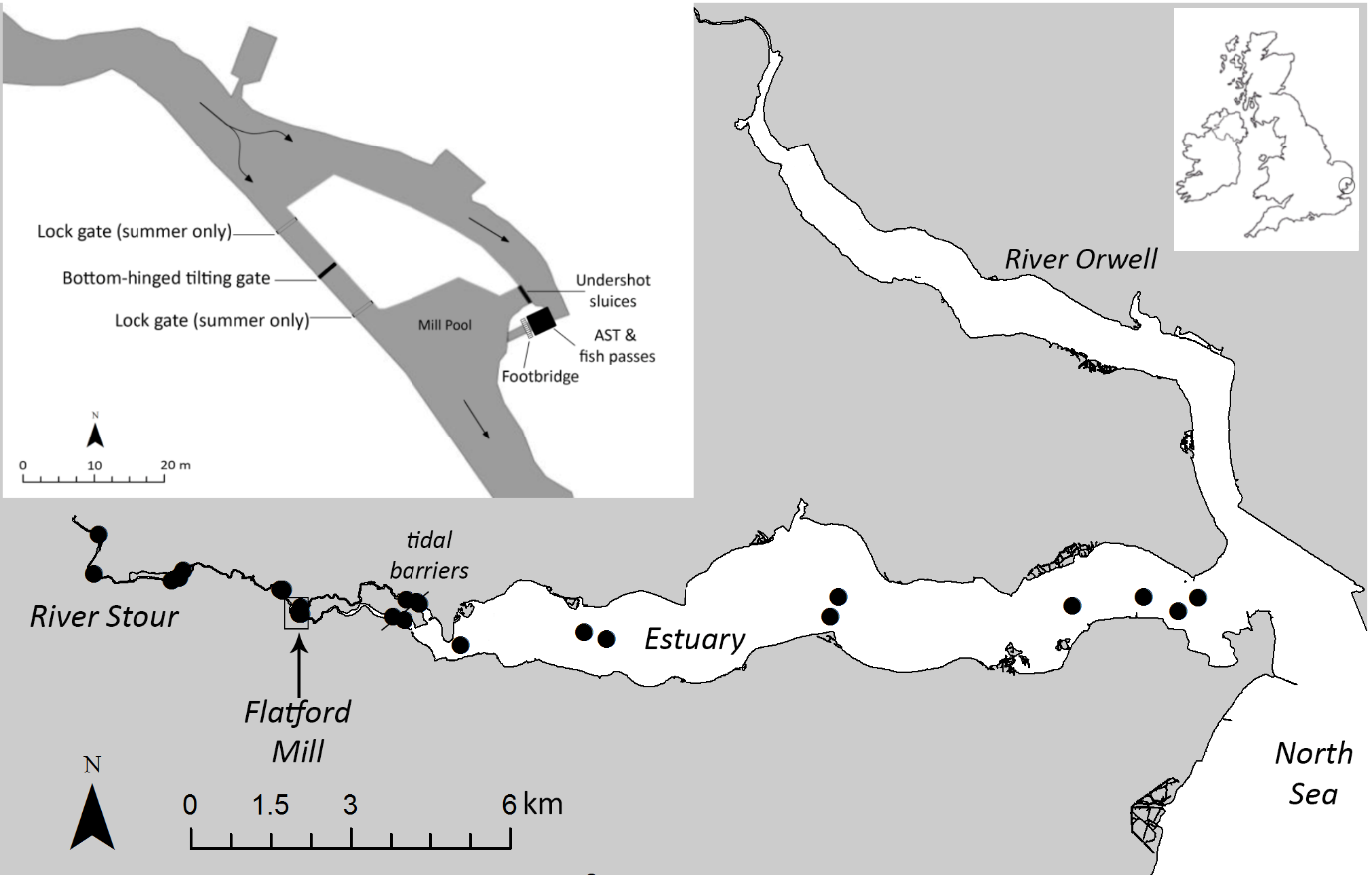 Figure 1 Lower River Stour and estuary indicating positions of Flatford Mill, tidal barriers and acoustic receivers (black circles) used to track movements of downstream migrating adult (silver) eel and (inset) a plan view of Flatford Mill and associated structures. Arrows denote streamwise flow direction. 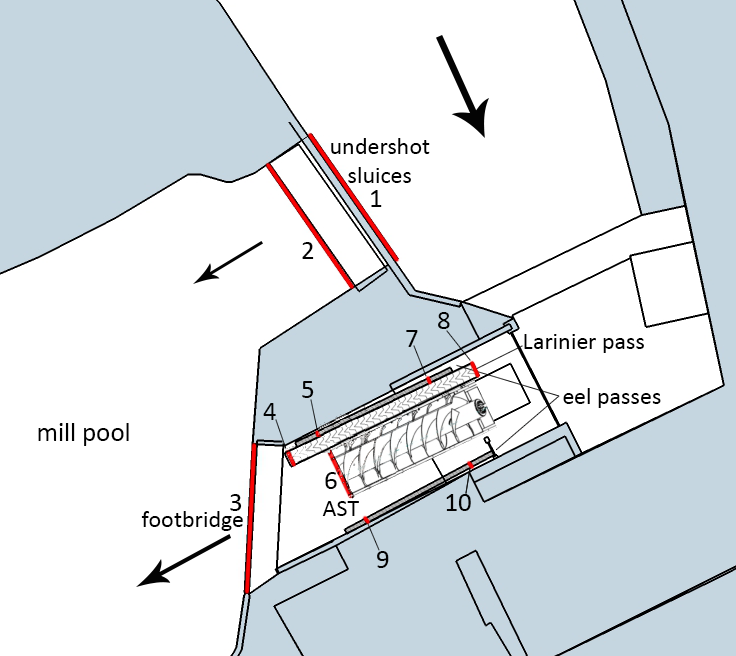 Figure 2 Flatford Mill showing location of PIT antennas (red lines) with the following dimensions (width x height, and antennas are swim-through, unless otherwise stated): 1) 4 m x 1 m (upstream undershot sluices); 2) 4 m x 0.6 m (downstream undershot sluices); 3) 4.4 m x 0.9 m (footbridge); 4) 0.7 m x 0.7 m (downstream entrance of Larinier pass); 5) 0.2 m length, 0.02 m dia. ferrite rod (downstream entrance of eel pass); 6) 2.2 m x 1 m (downstream AST); 7) 0.2 m length, 0.02 m dia. ferrite rod (upstream entrance of eel pass); 8) 0.7 m x 0.7 m (upstream entrance of Larinier pass; 9) 0.2 m length, 0.02 m dia. ferrite rod (downstream entrance of eel pass), 10) 0.2 m length, 0.02 m dia. ferrite rod (upstream entrance of eel pass). Arrows denote streamwise flow direction.Figure 3 Estimated Kaplan-Meier curves and 0.95 confidence intervals (dashed lines) showing time to passage via either the mill (a) or lock (b) route for tagged silver eels that reached Flatford.Figure 4 Number of approaches at each position in the channel (a) and behaviour types (b) observed among eels sighted in sonar footage captured immediately upstream of the structures at Flatford Mill, and associated Archimedes screw turbine status at time of sighting (ON/OFF), during the period 10 November 2014 to 2 March 2015.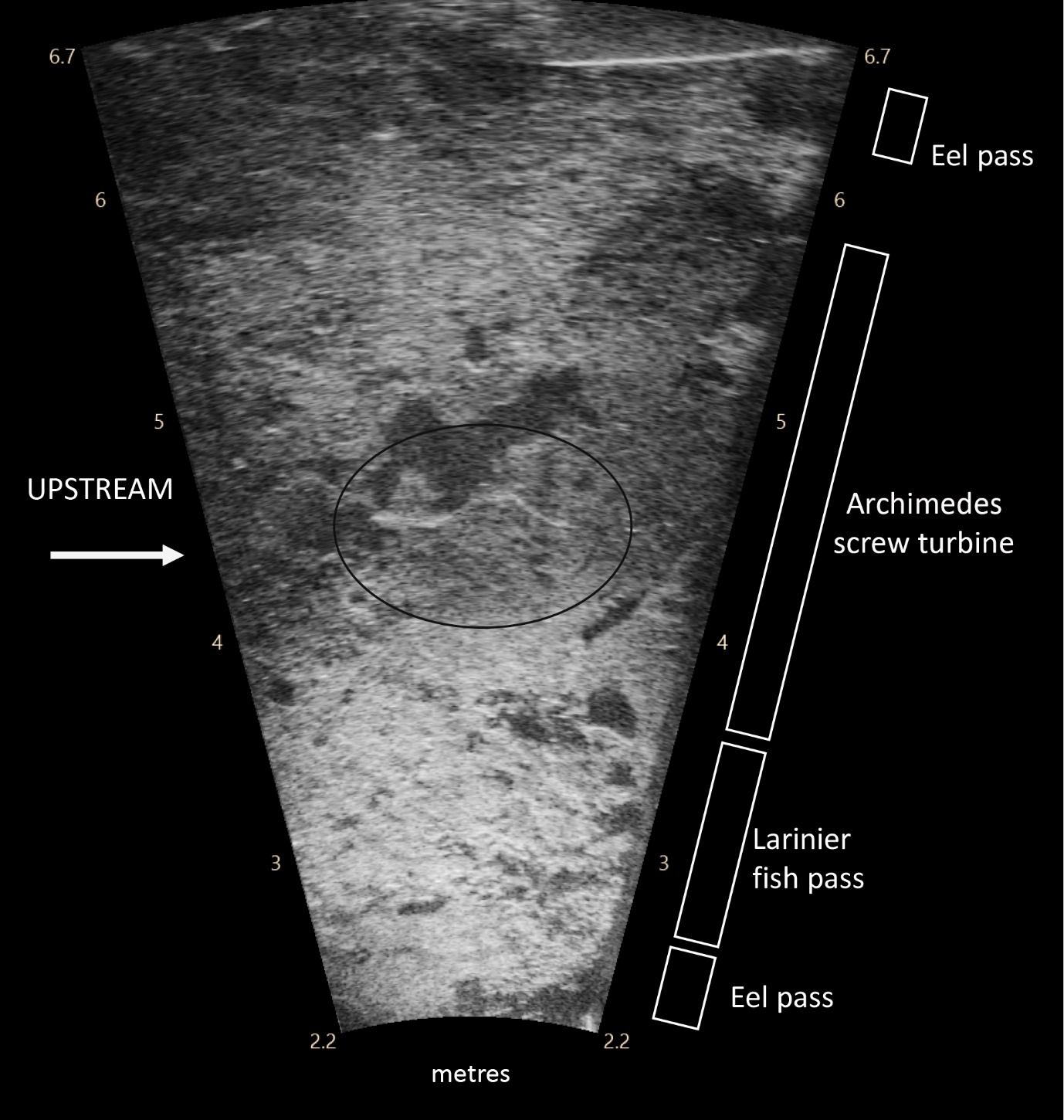 Figure 5 Output image from sonar with adult eel (circled) swimming upstream after rejecting the structures at Flatford Mill (Archimedes screw turbine and fish passes). Arrow denotes streamwise flow direction.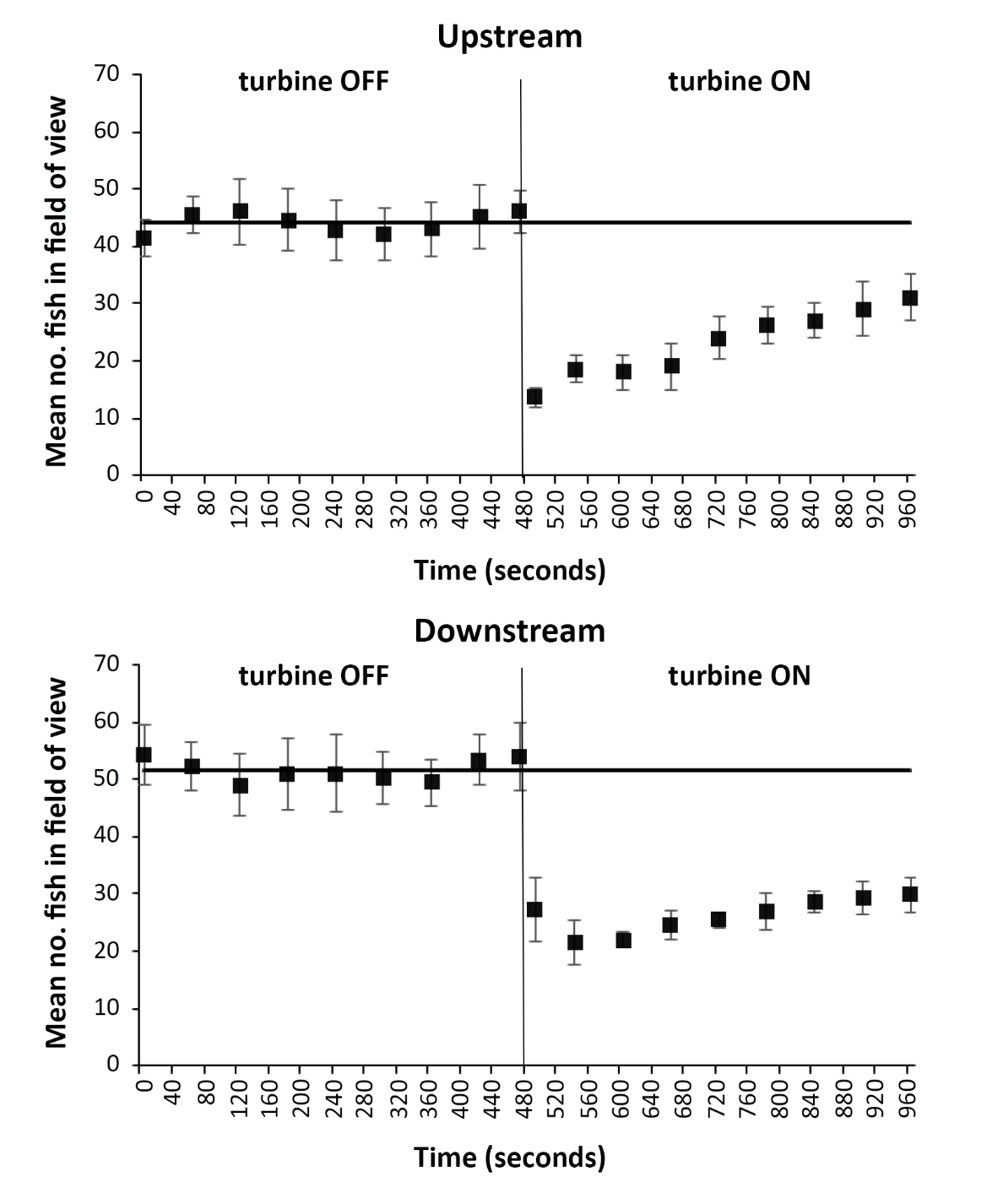 Figure 6 Mean number of fish counted per field of view during five trials conducted up- and downstream of Flatford Mill in which the Archimedes screw turbine was OFF for 480 s (8 minutes) and then switched ON (vertical black line). Horizontal black line indicates overall mean number of fish present during OFF phase. Error bars denote 1 standard error.Supplementary DataSpeciesNo. fish taggedMin length (mm)Max length (mm)Mean length ± S.D.  (mm)No. released upstreamNo. released downstreamChub (Squalius cephalus)16179472183 ± 857784Dace (Leuciscus leuciscus)7493238133 ± 272549Eel (yellow) (Anguilla anguilla)290157542313 ± 7974216Perch (Perca fluviatilis)46113268178 ± 45739Pike (Esox Lucius)131128832338 ± 1633695Roach (Rutilus rutilus)99684296160 ± 28297699TOTAL16985161182MetricUnitTime of entry into field of view(± 1 s) (Coordinated Universal Time) Time of exit from field of view(± 1 s) (Coordinated Universal Time)Lateral position of approachResponse category:upstream, river left bankupstream, river right bankupstream centre channelfrom downstreamPrincipal behaviour typeResponse category:Direct passage - moves from upstream to downstream in a relatively straight pathMilling, exits upstream - one or more lateral movements across the channel and ultimately exits upstreamMilling, exits downstream - one or more lateral movements across the channel and ultimately exits downstreamRejection - abrupt switch from downstream to upstream swimming (>90° turn angle), continuing in counter-streamwise directionSpeciesNo. fish that approached passage structures from downstream (i.e. detected at antennas 3,4,5,6 or 9)Larinier fish passLarinier fish passRight-hand bank eel passRight-hand bank eel passLeft-hand bank eel pass*Left-hand bank eel pass*SpeciesNo. fish that approached passage structures from downstream (i.e. detected at antennas 3,4,5,6 or 9)Detected at downstream entrance (n) (% of fish that approached, 95% CI)Successfully passed (n) (% of fish that entered, 95% CI)(size range, fork length mm)Detected at downstream entrance (n) (% of fish that approached, 95% CI)Successfully passed (n) (% of fish that entered, 95% CI)(size range, fork length mm)Detected at downstream entrance (n) (% of fish that approached, 95% CI)Successfully passed (n) (% of fish that entered, 95% CI)(size range, fork length mm)Chub (Squalius cephalus)3331 (94%, 80 – 98)14 (45%, 29 – 62)(149 – 460 mm)17 (52%, 35 – 68)0 (0%)2 (6% of 33 fish, 2 – 19)0 (0%)Dace (Leuciscus leuciscus)2116 (76%, 55 – 89)13 (81%, 57 – 93)(110 – 187 mm)8 (38%, 21 – 59)0 (0)0 (0%)0 (0%)Eel (yellow) (Anguilla anguilla)3416 (47%, 31 – 63)3 (19%, 7 – 43)(202 – 300 mm)16 (47%, 31 – 63)15 (94%, 72 – 99)(172 – 346 mm)7 (27% of 26 fish, 14 – 46)6 (86%, 49 – 97)(201 – 346 mm)Perch (Perca fluviatilis) 2017 (85%, 64 – 95)2 (12%, 3 – 34)(197 – 122 mm)5 (25%, 11 – 47)0 (0%)1 (5% of 20 fish, 1 – 24)0 (0%)Pike (Esox Lucius)2719 (70%, 51 – 84)3 (16%, 4 – 28)(205 – 536 mm)2 (7%, 2 – 23)0 (0%)0 (0%)0 (0%)Roach (Rutilus rutilus)10474 (71%, 62 – 79)7 (10%, 3 – 13)(142 – 182 mm)10 (10%, 5 – 17)0 (0)3 (3% of 104 fish, 1 – 8)0% (0)All species239173425815136SpeciesLarinier fish passLarinier fish passASTRHB eel passRHB eel passLHB eel pass*LHB eel pass*SpeciesDetected at upstream entrance (n)Successfully passed (n) (% of fish that entered, 95% CI)(size range, fork length mm)Successfully passed (n)(size range, fork length mm)Detected at upstream entrance (n)Successfully passed (n) (% of fish that entered, 95% CI)(size range, fork length mm)Detected at upstream entrance (n)Successfully passed (n) (% of fish that entered, 95% CI)(size range, fork length mm)Chub (Squalius cephalus)65 (83%, 44 – 97)(106 – 247 mm)1(181 mm)1000Dace (Leuciscus leuciscus)11 (100%, 21 – 100)(98 mm)-0-0-Eel (yellow) (Anguilla anguilla)44 (100%, 51 – 100)(194 – 438 mm)4(271 – 365 mm)52 (40%, 12 – 77)(327 – 338 mm)0-Perch (Perca fluviatilis) 0--0-0-Pike (Esox Lucius)21 (50%, 10 – 91)(193 mm)1(223 mm)0-0-Roach (Rutilus rutilus)32 (67%, 21 – 94)(120 – 182 mm)2(151 – 161 mm)0-0-All species16138620-